Award Entry Instructions:The McPhaul Pewter Dogwood Plate, “Reach for the Children” Award, Elbert and Julene McPhaul, donors. Is awarded to the club (General or Junior) reporting the most effective work with self-esteem education programs for K-12 children.Only one award is given. There is no Creativity Project judged for the award entry.Work can be done in any or all community service programs.Include any facts you consider vital to the reader’s understanding of your project.Include information that tells the story and answers the questions: Who? What? Where? Why? How?Include statistics for each project and/or program area.Number of members participated cannot exceed the total club membership.Include information about the impact of your project upon the community and list other community groups involved.Entry narrative is limited to two (2) additional single-spaced typewritten pages (8 1/2 X11) using 10-point font. 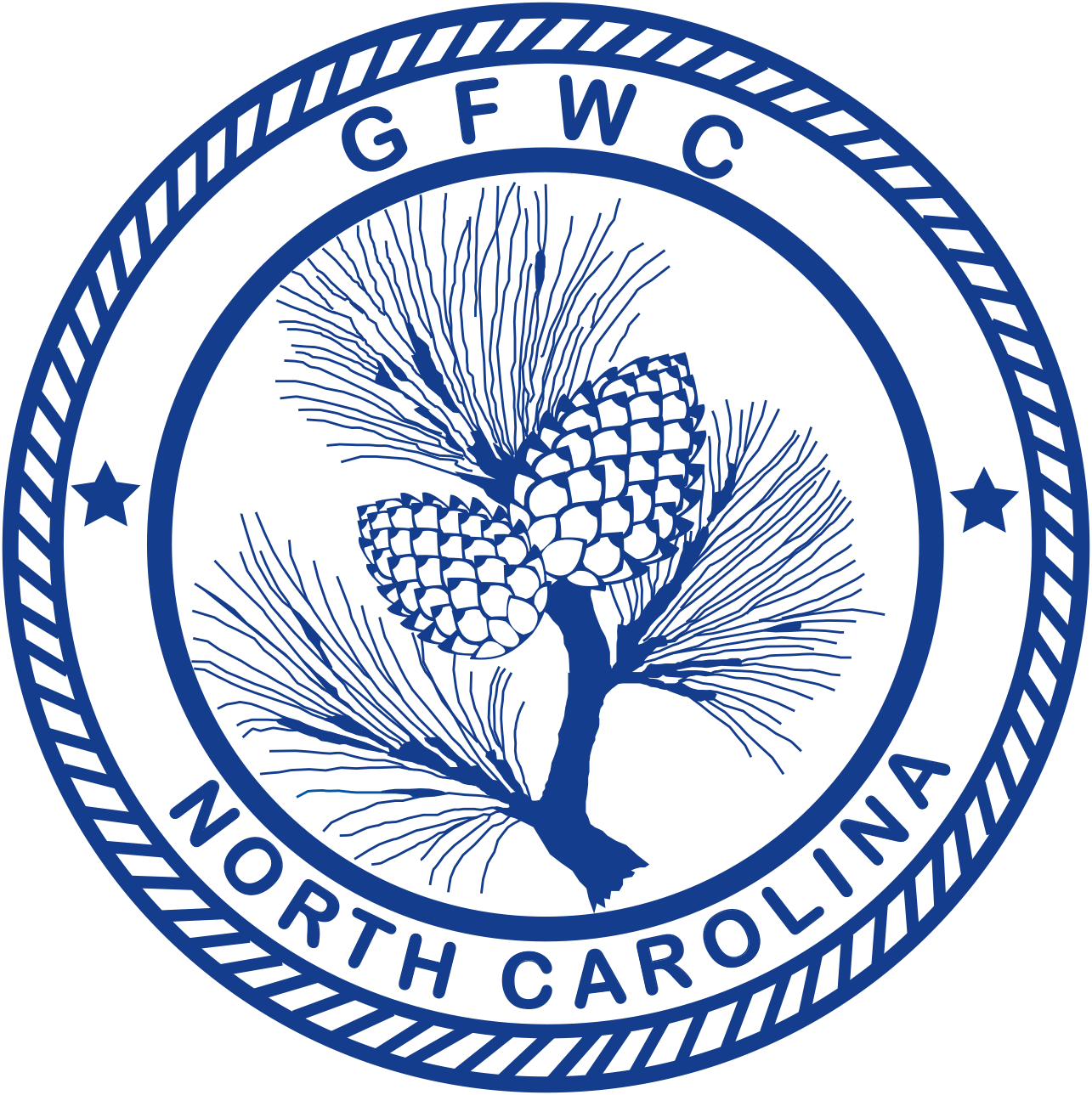 General Federation of Women’s Clubs of North Carolina
Child Self-Esteem
Award Entry Narrative(Please copy form for both reporting years of this administration)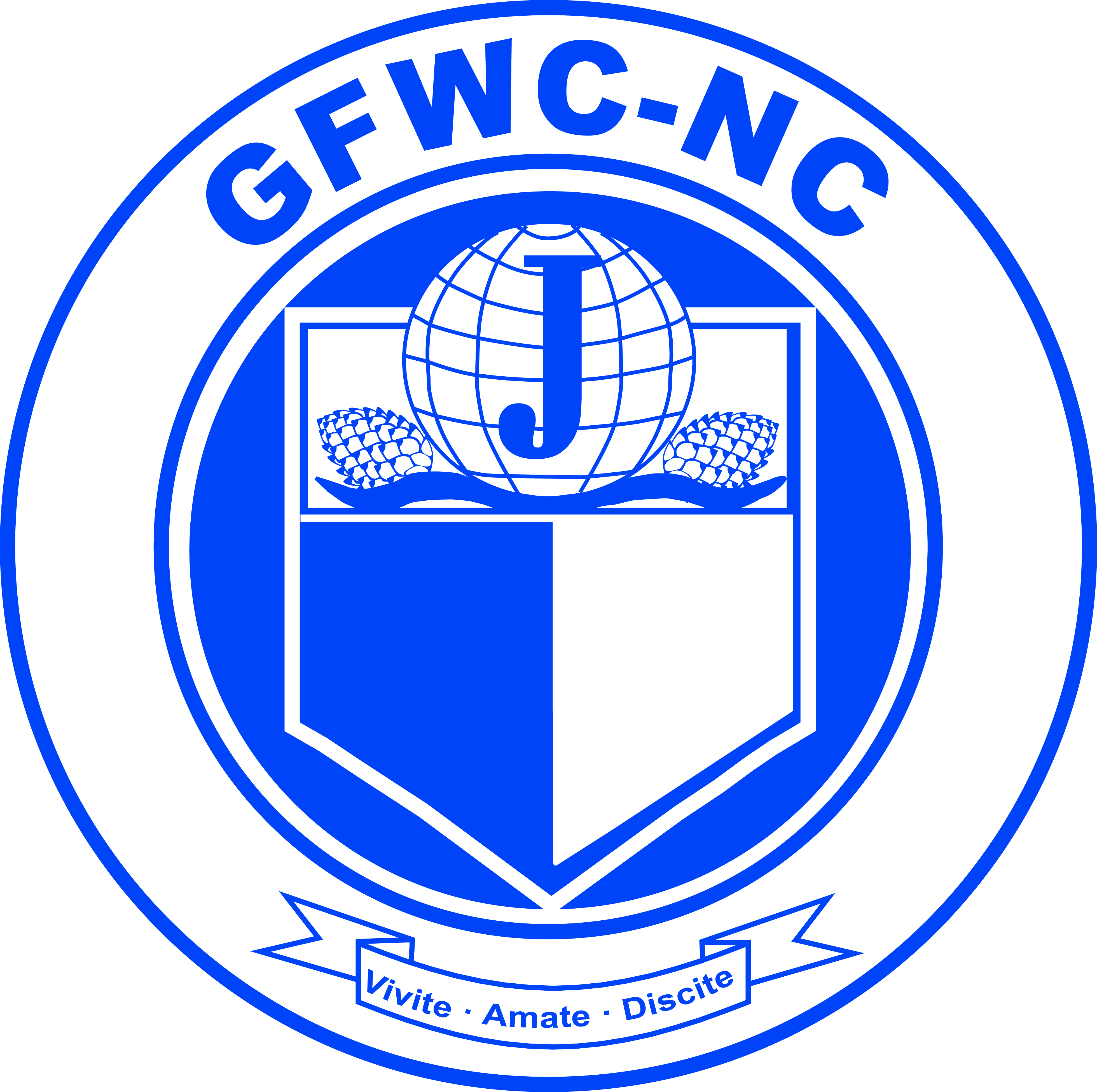 Noreen Welch, Chairman17 Skyline Road, Southern Shores, NC 27949 Phone 252-216-9455 Email: noreenw999@yahoo.com  Deadline: Midnight, February 1stPostmarked or EmailedSubmit three (3) copies of this Entry Form and your Narrative to the ChairmanClub NameClub NameGeneral/JuniorGeneral/JuniorAddress/CityAddress/CityTotal # of MembersDistrictClub President’s NamePhone #Email AddressEmail AddressTotal # of Programs/Projects# of Members ParticipatingTotal Volunteer HoursTotal Dollars DonatedTotal In-Kind Donations